Supplement: Childhood Attention Deficit Hyperactivity Disorder problems and mid-life cardiovascular risk: a prospective population cohort study. Thapar et.alSex: Association with ADHD and SBP ADHD(n=239): Males (63.2%) Females (36.8%) ADHD association with being male (Odds Ratio 1.4; 95% CI 1.2-1.6)Systolic blood pressure(mmHg): Males (mean 132.7, SD 14.8) Females (mean 120.2 SD 15.4) eTable 1: Multiple regression including sex: ADHD (predictor) and SBP (outcome)eTable 2: Multiple regression including SES: ADHD (predictor) and SBP (outcome)Multiple imputationMultiple imputation was recommended as the method of choice for missing variables in NCDSThe same document suggested list of auxiliary variables to use if variables were missing at different age points. For our purposes we used as many of the auxiliary variables that we have access to, and that were recommended for missing data at the age 44/45 biomedical survey (Social problems in the household at 7, mathematics comprehension at age 11,  number of persons per room, emotional/behaviour problems at age 16, Social class of mother’s husband and father, conduct problems, how long since child drank alcohol, dad staying on in school after minimum age and  school attendance).We used auxiliary variables collected at birth, childhood and during adolescence. We also included key interaction terms (sex with ADHD), any earlier measures of mid-life CV outcomes (BMI and age 7 and BMI at age 11) and some key other variables (lung function (Forced expiratory function) and deaths from ages 7 to 58 years). These variables (except for the sex*ADHD interaction term) are summarised below in eTable3.We initially examined the patterns of missingness. The results are displayed below in eFigure 1 & eFigure 2. This procedure was implemented using SPSS 27.We tested whether included variables were significant predictors of missingness.  We dropped BMI at age 7, BMI at age 11 and cognitive ability summary at age 7 which did not predict missingness.  We then carried out a multiple imputation to minimise the effect of missing data for the 8016 individuals who were the index group for the core analysis. We specified a multivariate normal model with a random seed (53421). We chose 10 imputations as this ensured efficiency of point estimates but also because stability of standard error estimates was not improved with higher numbers of imputations. These procedures were implemented using STATA version16.1.eTable 3: Missing value analysis and role of variables in multiple imputation 1 not significant predictor of missingness of key outcome variables.Percent=percentageeFigure 1: Missing data pattern illustration (not all variables included because of constraints of the graphical tool) 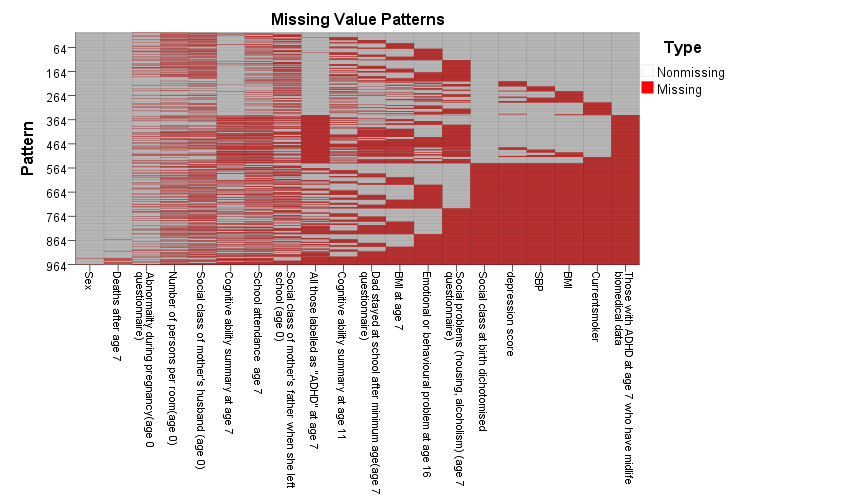 Y axis:  pattern number for missing (red) and non-missing (grey) data with higher values (bottom of Y axis) showing more missing data (note not possible to show every single pattern which is why the Y axis starts at 964-the pattern with the most missing data). eFigure 2: Frequency of missing data patterns (percentsum= percentage of cases)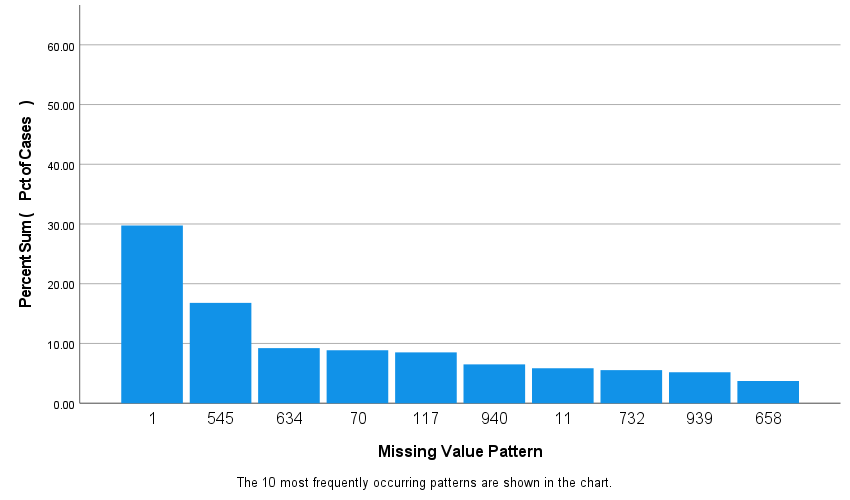 eTable 4: Associations between childhood ADHD and mid-life cardiovascular risk factors using imputed dataPredictor Variable Unstandardised coefficient Unstandardised coefficient T valueP value95% CI for B95% CI for B95% CI for BF test(Degrees of freedom)Predictor Variable BSELowerUpperADHD1.11.60.650.520.52-2.24.3454.9(3,7890)Sex of child-12.50.35-36.2<0.001<0.001-13.2-11.8454.9(3,7890)Sex X ADHD interaction1.12.10.520.600.60-3.05.2454.9(3,7890)Constant145.30.5264.5<0.001<0.001144.2146.4454.9(3,7890)Predictor Variable Unstandardised coefficient Unstandardised coefficient T valueP value95% CI for B95% CI for B95% CI for BF test (degrees of Freedom)Predictor Variable BSELowerUpperADHD2.52.01.210.220.22-1.516.55.70 (3,7890)SES group-1.20.46-2.60.0090.009-2.1-0.295.70 (3,7890)SES X ADHD interaction1.292.410.530.590.59-3.46.05.70 (3,7890)Constant127.30.41310.6<0.001<0.001126.6128.25.70 (3,7890)Variable description-Brown:birth; Green age 7; Blue age 11; Purple age 16NMeanSDMissingMissingVariable description-Brown:birth; Green age 7; Blue age 11; Purple age 16Role in imputation NMeanSDNPercentForced expiratory volume Impute and Predictor 90903.250.87946851.0Depression summary score at age 44/45Impute and Predictor92960.290.73926249.9Serum triglyceridesImpute and Predictor77992.051.571075958.0Serum LDL cholesterolImpute and Predictor73913.420.911116760.2Mean Systolic blood pressure Impute and Predictor9230126.516.4932850.3Mean Diastolic blood pressureImpute and Predictor922978.710.7932950.3Whether or not current smokerImpute and Predictor9069948951.1Body Mass Index at age 44 yearsImpute and Predictor920927.394.96934950.4Body mass Index at 16 Impute and Predictor 1103920.612.86751940.5Body mass Index at 11 Dropped11249817.462.56606032.7Body mass Index at 7 Dropped11344215.931.815511627.6Cognitive ability summary at 11Predictor1413142.9416.14442723.9Cognitive ability summary at 7Dropped 114999-0.031.89355919.2Social problems household at 7 Predictor109940.36.90756440.8Test 2 Mathematics comprehension at 11 Predictor1192012.757.00663835.8Death status by age 58 Predictor177338254.4Social class at birth dichotomised Predictor9376918249.5ADHD at 7-all those with valid data Predictor14185437323.6ADHD at 7-also participated in biomedical sweep Predictor80161054256.8SexPredictor185544.0No. of persons per roomPredictor1692016388.8Emotional or behavioural problem at 16 Predictor11366719238.8Social class of mother’s husband Predictor16458210011.3Social class of mother’s father when she left school Predictor14289426923.0Conduct problems Predictor9751880747.5How long since child drank alcoholPredictor12006655235.3Dad stayed on in school after minimum age Predictor14051450724.3School Attendance Predictor14322423622.8Abnormality during pregnancy Predictor 1740411546.2Outcome Regression coefficient (B) 95%CI B P valueMid-life BMI (Kg/m2)Mid-life BMI (Kg/m2)Mid-life BMI (Kg/m2)Mid-life BMI (Kg/m2)Original data (n=7873)0.920.27-1.560.005Imputed data (n=8016)0.830.18-1.480.012SBP (mmHg)SBP (mmHg)SBP (mmHg)SBP (mmHg)Original data (n=7894)3.51.36-5.630.001Imputed data(n=8016)3.61.43-5.700.001DBP (mmHg)DBP (mmHg)DBP (mmHg)DBP (mmHg)Original data (n=7894)2.20.81-3.610.002Imputed data(n=8016)2.20.85-3.640.002TG (mmol/l)TG (mmol/l)TG (mmol/l)TG (mmol/l)Original data (n=6677)0.240.02-0.450.03Imputed data(n=8016)0.240.03-0.460.02LDL cholesterol (mmol/l)LDL cholesterol (mmol/l)LDL cholesterol (mmol/l)LDL cholesterol (mmol/l)Original data (n=6331)0.05-0.09-0.180.50Imputed data(n=8016)0.06-0.08-0.2090.40Current SmokingOR95% CI ORP-valueOriginal data (n=7751)1.601.22-2.100.001Imputed data (n=8016)1.291.18-1.400.000